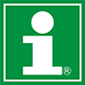 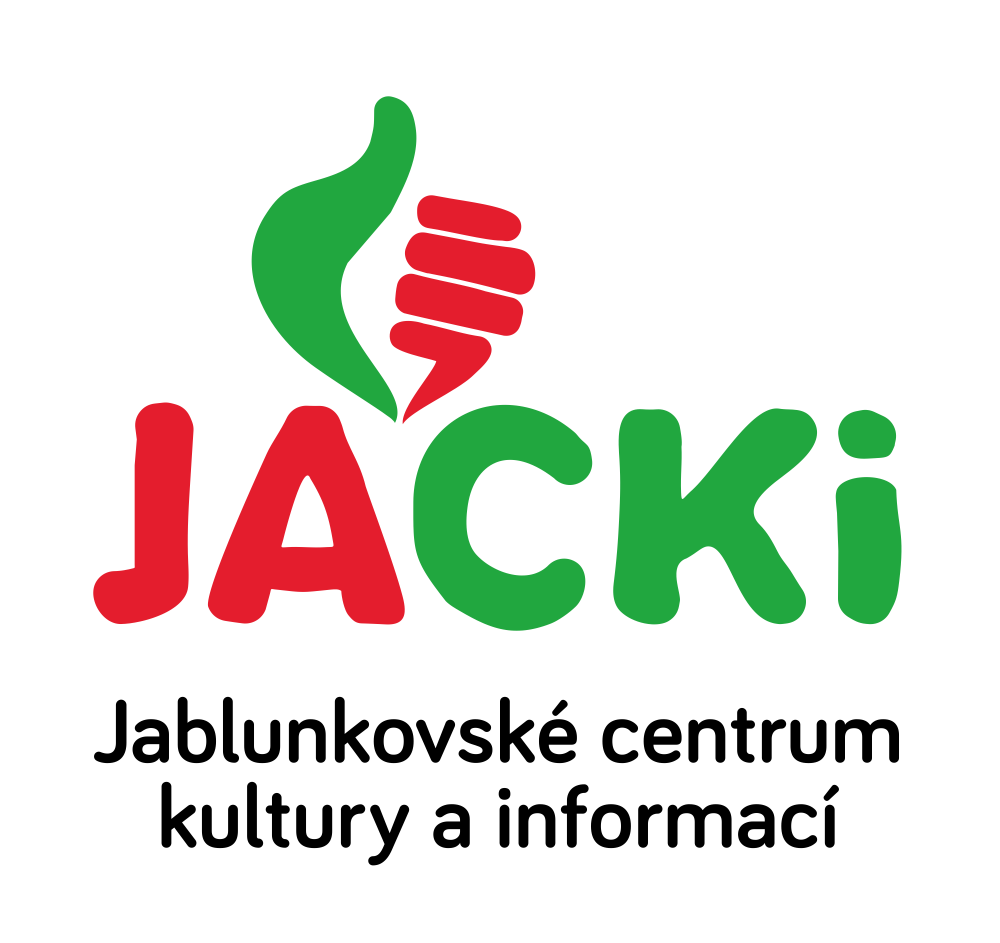 JABLUNKOVSKÉ CENTRUM KULTURY A INFORMACÍ, PŘÍSPĚVKOVÁ ORGANIZACEtel. 558 358 013, e-mail: akce@jablunkov.cz, info@jablunkov.czKULTURNÍ A SPORTOVNÍ AKCE NA JABLUNKOVSKU – LISTOPAD 2018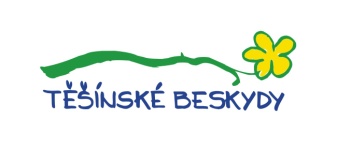 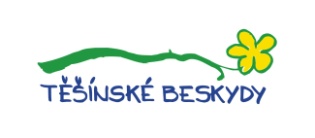 17. – 18. 2018Mosty u Jablunkova – chata Skalka
Víkend slezské kuchyně aneb Jak šmakuje 
po našimuwww.chata-skalka.cz 22. 11. 2018 Jablunkov – JACKi, Mariánské nám. 1Den s průvodcem Jablunkovem Pro děti ZŠ. www.jackijablunkov.cz22. 11. – 28. 12. 2018Mosty u Jablunkova – GOTICVčely moje vášeň Výstava fotografií Milana Motyky. Setkání s autorem 1. 12. ve 14.00 hod.www.gotic.cz 23. 11. 2018 
Jablunkov – JACKi, Mariánské nám. 1Taneční domy – taneční workshop 
pro veřejnostZačátek v 17 hodin. www.jackijablunkov.cz 23. – 24. 11. 2018
Vendryně – KD CzytelniaDílny umělecké lidové tvořivostiwww.vendryne.cz 25. 11. 2018 
Jablunkov – kostel sv. Josefa, klášter AlžbětinekW. A. Mozart – Malá noční hudbaKoncert Beskydského komorního orchestru. Začátek v 15.00 hod. 27. 11. 2018 
Jablunkov – Pekárna, cukrárna, 
Mariánské nám. 7Přednáška „Přírodní cestou ke zdraví“Začátek v 16.00 hod. Další informace na tel. č. 604 547 810, 
K. Kantorová.26. 11. 2018
Jablunkov – JACKi, Mariánské nám. 1Workshop z dílny organizace Post Bellum Přednáška pro žáky PZŠ H. Sienkiewicze v rámci oslavy 100. výročí od založení www.jackijablunkov.cz 27. 11. 2018 
 Jablunkov – JACKi, Mariánské nám. 1Workshop z dílny organizace Post Bellum Přednáška pro žáky PZŠ H. Sienkiewicze v rámci oslavy 100. výročí od založení ČSRwww.jackijablunkov.cz29. 11. 2018 
Jablunkov – sál radniceJablunkovský superhlasPěvecká soutěž. Začátek ve 14.00 hod.www.ddm.jablunkov.cz 29. 11. 2018 
Jablunkov – JACKi, Mariánské nám. 1Křest knihy k 100.výročí založení Československého státuZačátek v 17.00 hod. www.jackijablunkov.cz 30. 11. 2018 Jablunkov – Rock Café SouthockBidon – Retro čajewww.rokac.cz 1. 12. 2018 
Jablunkov – Mariánské náměstíRozsvěcení vánočního stromu www.jackijablunkov.cz 1. 12. 2018 
Mosty u Jablunkova – centrum obceMostecká zabíjačka & Mikuláš a rozsvícení vánočního stromuwww.gotic.cz 2. 12. 2018 
Jablunkov – sál radniceČeské Vánoce – Rakovnická hra Vánoční 
Začátek v 15.00 hod. Předprodej vstupenek v Jablunkovském centru kultury a informací. www.jackijablunkov.cz 